PRESSEMITTEILUNG 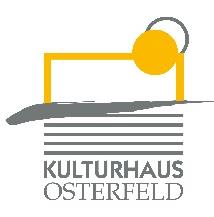 Sonntag, 13. Februar 2022 um 11.00 UhrKulturhaus Osterfeld – ComediaKultur-CaféKunst-Talk: „Das kreative Betrachten von Kunst“Finissage der Kunstaustellung „Fossiles Licht“Das Kulturcafé ist die Winterversion unserer Kulturterrasse. Am Sonntagvormittag findet eine spannende kulturelle Veranstaltung in gemütlicher Café-Atmosphäre statt. Genießen Sie Kultur bei einer Tasse Kaffee oder bei einem reichhaltigen Frühstück im Café-Restaurant Comedia.Wir beginnen unsere neue Reihe am 13.02. mit einem Kunst-Talk. Bart Dewijze ist sowohl Leiter des Kulturhauses Osterfeld als auch Mitinhaber des Kunstbüros „The Artpole“ und Mitglied des Künstlerkollektivs „The Artheists“. Unter der Prämisse, dass nicht nur der Künstler kreativ ist, sondern auch wir als Betrachter, zeigt Bart Dewijze, wie man Kunst kreativ interpretieren kann. Mit vielen Beispielen aus der Kunstwelt und Anekdoten aus Gesprächen mit zahlreichen Künstlern werden lebendige Denkanstöße zur Betrachtung von Kunst vermittelt. Nach diesem „Kunst-Talk“ werden Sie Kunst nie wieder mit den gleichen Augen betrachten können. Musikalisch umrahmt von Daniel Steinfels an der Pantam und David Wagner an der Gitarre.Dieser Talk bietet eine letzte Gelegenheit, die Ausstellung „Fossiles Licht“ von „The Artheists“ zu erleben.Eintritt: 6,00€Karten und Informationen gibt es im Kulturhaus Osterfeld (07231) 3182-15, dienstags bis freitags, 14.00 bis 18.00 Uhr, per Mail unter: karten@kulturhaus-osterfeld.de und an allen bekannten Vorverkaufsstellen oder unter www.kulturhaus-osterfeld.de.Pforzheim, den 18.01.2022i.A. Christine SamstagPresse und Sekretariat